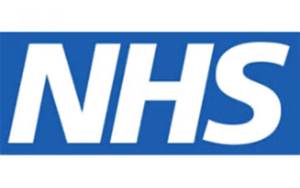 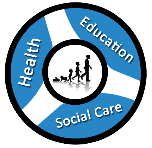 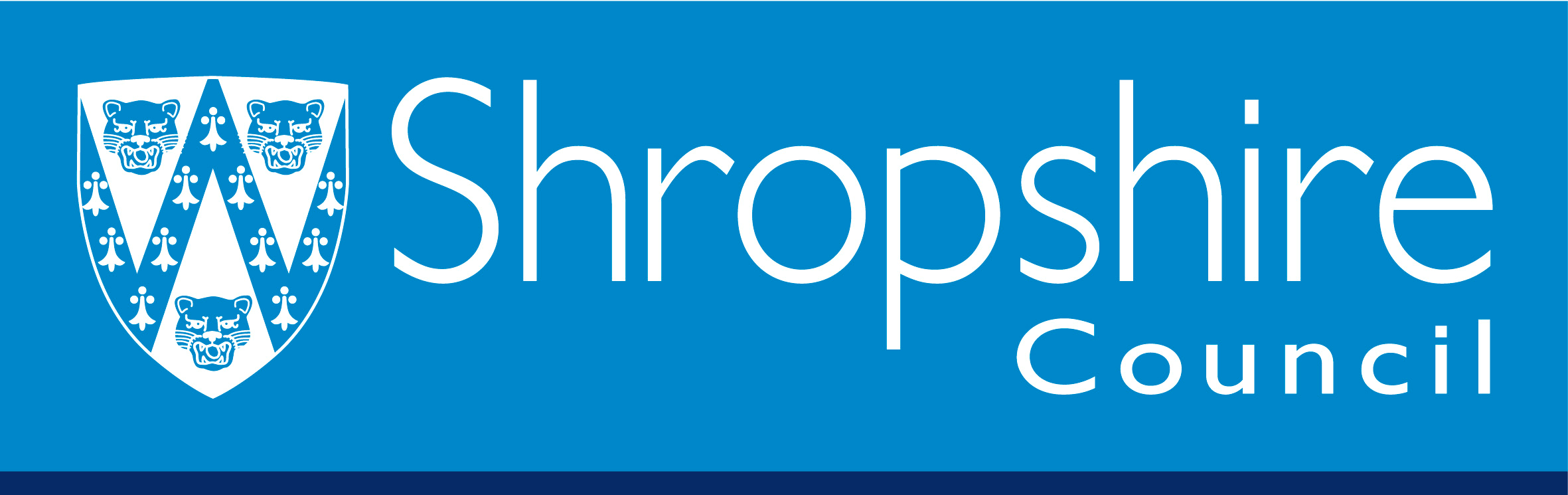 All sections need to be completed. This summary plan will be informed by the on-going person-centred transition work undertaken throughout the academic yearSection A – about me	Section B – Current attainmentSection D – TargetsStudent NameLead Setting professionalYear group (please select)Date of reviewWhat I enjoy, like and what I am good atWhat I do not like and what I would like to avoidWhat Job I think I would be good at and may wish to do in the futureWhat training and further education I would like to help me gain a jobWhat I and others need to do to help me get a paid job in the futureWhat Health needs I have now and what support and/or facilities I may need in the futureWhat Care needs I have now and what support and/or facilities I may need in the futureWhere I would like to live in the future and what support I may needWhat I would like to know more aboutWhat I need to do to prepare for my futureSummary of Careers Advice I have receivedMy thoughts about future financesA summary of my transition plans and my plans for post educationDateYear groupStudy/ Qualification TitleType (accredited, none, transition or support)Level (working at)Predicted grade, outcome. (Pass, Grade C Level 4 etc)Estimated completion date (MM/YY)On target Y/NEnter date of completion, or enter status:- on-target, withdrawal or transferred)Targets & actions for transition to adulthood Targets & actions for transition to adulthood Targets & actions for transition to adulthood Targets & actions for transition to adulthood Targets & actions for transition to adulthood Targets & actions for transition to adulthood Targets & actions for transition to adulthood Year groupWhat I would likeWhat support and resources I needWho I would like involvedWhat I and others need to do (include careers advice)By whenAchieved Y/N